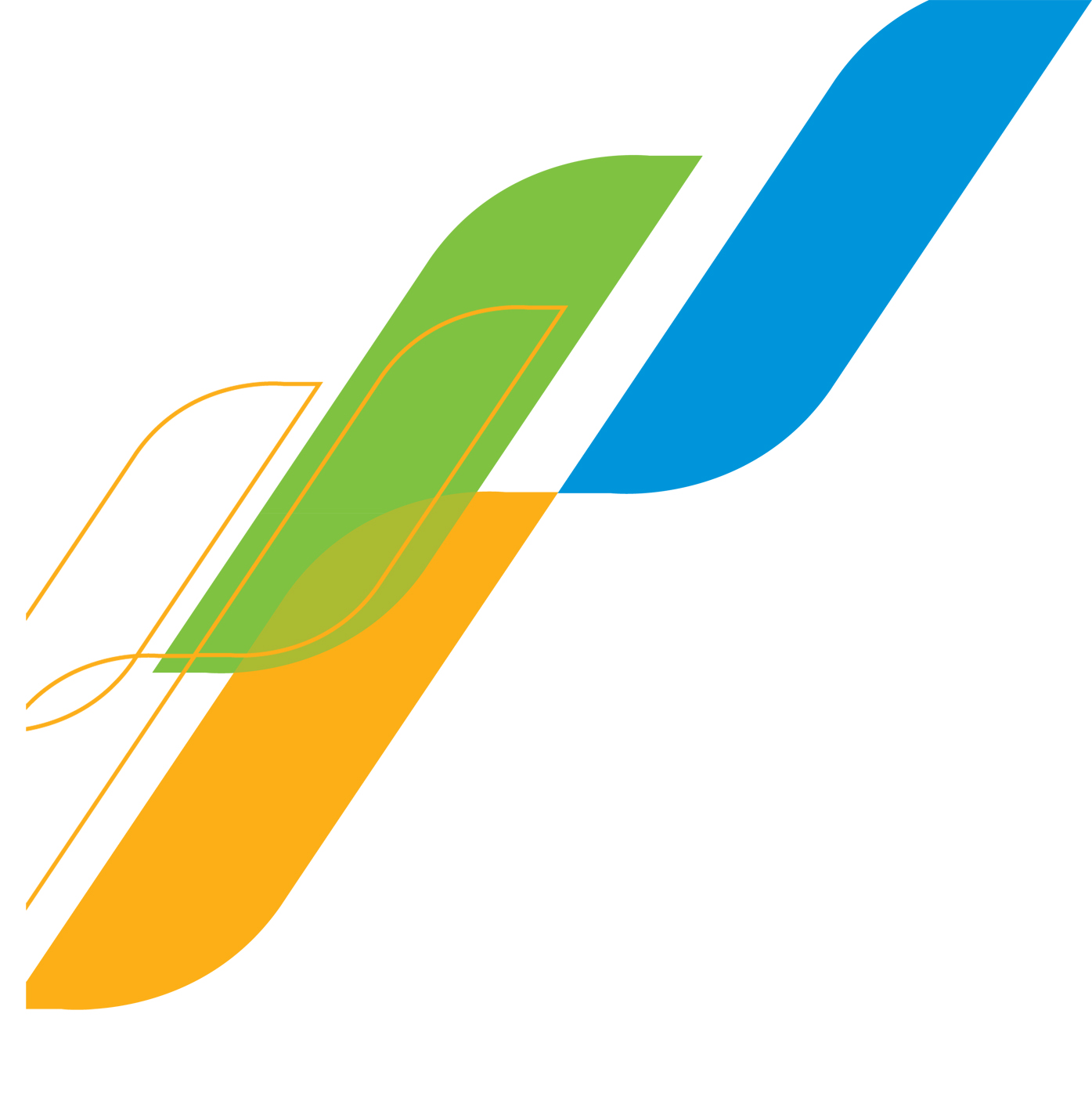 APRESENTAÇÃO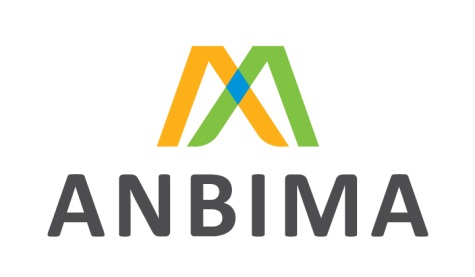 [Local e data] 1. Informações Cadastrais 2. Informações institucionais3. Receitas e dados financeiros4. Recursos Humanos5. Compliance e controles internos6. Informações Gerais (PLD/FTP)7. Programa de PLD/FTP 8. KYC (Conheça seu cliente) 9. Monitoramento e Comunicação às autoridades 10. Gerenciamento de risco11.  Jurídico12. Distribuição13.Backoffice14. Clientes e cadastro[LOCAL, DATA][LOCAL, DATA]1.1Razão social.1.2Nome fantasia, se houver.1.3Informar que tipo de instituição integrante do sistema de distribuição é o prestador de serviços:1.4Data de constituição.1.5Sede/endereço/país de constituição.1.6Website.1.7Nome, cargo, telefone e e-mail do responsável pelo preenchimento do questionário.1.8Quais são as autoridades regulatórias em que o prestador de serviço está registrado e número de registro se aplicável?1.9Possui filial/agências/subsidiárias? Em caso positivo, quantas e onde estão localizadas? Destacar, principalmente, se alguma filial, agência ou subsidiária está localizada em paraíso fiscal. 1.10A instituição ou empresa de seu conglomerado ou grupo econômico é companhia aberta? 1.11Quais são as autoridades regulatórias e autorregulatórias em que a instituição possui registro e a que está sujeita? Fornecer detalhe sobre os registros, tais como nome, data e nº de registro da atividade.2.12.1Qual o modelo de negócio da instituição, incluindo sua base de clientes, tipo de produtos e serviços.2.22.2Informar:o nome e CPF da alta administração com participação igual ou superior a 25% (até o beneficiário final). o nome e a atividade de pessoas que não constem no inciso acima, mas que exerçam na instituição significativa influência sobre a condução dos negócios (e.g. sócio oculto, conselho consultivo, conselheiro independente).se algum membro da alta administração ou diretor (ou managing directors) é pessoa politicamente exposta (“PEP”).2.32.3Informar se a instituição ou seus sócios/administradores/dirigentes, em relação à atividade contratada, já foram punidos ou respondem por processos sancionadores na autoridade regulatória e/ou supervisora local nos últimos cinco anos. Em caso positivo, e se não estiver sob sigilo, informar: O número do processo; Seu status (encerrado/em julgamento/condenação); e Um breve relato sobre os processos. 2.4Informar se a instituição ou seus sócios/administradores/dirigentes possuem processos judiciais e/ou administrativos referentes à lavagem de dinheiro, ao financiamento do terrorismo e ao financiamento da proliferação de armas de destruição em massa (“LD/FTP”) em andamento e/ou encerrados os quais a pena esteja em cumprimento? Em caso positivo, e se não estiver sob sigilo, informar: O número do processo;Seu status (encerrado/em julgamento/condenação); Um breve relato sobre os processos.Informar se a instituição ou seus sócios/administradores/dirigentes possuem processos judiciais e/ou administrativos referentes à lavagem de dinheiro, ao financiamento do terrorismo e ao financiamento da proliferação de armas de destruição em massa (“LD/FTP”) em andamento e/ou encerrados os quais a pena esteja em cumprimento? Em caso positivo, e se não estiver sob sigilo, informar: O número do processo;Seu status (encerrado/em julgamento/condenação); Um breve relato sobre os processos.2.52.5Descrever os processos judiciais, administrativos ou arbitrais, que não estejam sob sigilo em que a instituição figure no polo passivo e sejam relevantes para a atividade contratada indicando:Principais fatos; eValores, bens ou direitos envolvidos.2.62.6Informar se a instituição é membro de associação de classe. Em caso positivo, qual(is)?2.7 	É signatária de outros códigos de autorregulação ou assemelhados? Caso seja, citar os códigos e as entidades.2.7 	É signatária de outros códigos de autorregulação ou assemelhados? Caso seja, citar os códigos e as entidades.2.7 	É signatária de outros códigos de autorregulação ou assemelhados? Caso seja, citar os códigos e as entidades.2.8  Informar mecanismos de proteção ao investidor presentes na legislação do país: 2.8  Informar mecanismos de proteção ao investidor presentes na legislação do país: 2.8  Informar mecanismos de proteção ao investidor presentes na legislação do país: 3.1Encaminhar os dois últimos balanços.4.1Fornecer organograma da instituição indicando o nome dos responsáveis por área. 4.5Informar se a instituição tem processo de qualificação e treinamento para seus profissionais, detalhando, especificamente, os assuntos elencados abaixo. Em caso positivo, descrever resumidamente os procedimentos adotados e a periodicidade em que são aplicados. Anexar ao final do questionário documento completo. Anticorrupção; Conteúdo do código de ética; Controles internos e compliance; Prevenção a lavagem de dinheiro e financiamento ao terrorismo (“PLDFT”); eSuitabilitySegurança da Informação  4.6Em relação à pergunta anterior, caso a instituição tenha treinamento para controles internos e compliance para seus profissionais, informar se o conteúdo inclui, minimamente:Identificação e reporte de transações suspeitas sujeitas às autoridades governamentais;Exemplos de diferentes meios de lavagem de dinheiro envolvendo produtos e serviços da instituição;Regras internas de PLDFT e anticorrupção; eRegistro de seus treinamentos, frequência e materiais utilizados.4.7Informar se a instituição tem processo de treinamento para os prestadores de serviço contratados. Em caso positivo, descrever resumidamente os procedimentos adotados e a periodicidade em que são aplicados. Anexar ao final do questionário documento completo. 5.1A instituição tem área própria de controles internos e conformidade das regras, políticas e regulação (compliance)? Se sim, anexar resumo do(s) profissional(is) responsável(is) pela(s) área(s). Em caso negativo, contrata terceiros para desempenhar esta(s) atividade(s). 5.2A instituição utiliza algum sistema para execução das atividades de compliance e controles internos? Descrever.5.3A instituição tem comitê de controles internos e compliance? Em caso positivo, informar:Periodicidade; Composição; Linhas de reporte; Principais diretrizes; e Se as decisões são formalizadas.5.4Descrever a estrutura da instituição para disponibilização de canal de comunicação por meio do qual os funcionários, colaboradores, clientes, usuários, parceiros ou fornecedores possam reportar, sem a necessidade de se identificarem, situações com indícios de ilicitude de qualquer natureza, relacionadas às atividades da instituição.5.5Descrever as regras de segregação de atividades adotadas pela instituição.5.6Informar o nome do diretor responsável pelo compliance e controles internos. 6.1A instituição possui questionário wolfsberg? Se sim, anexar. As instituições poderão, em comum acordo, considerar o questionário wolfsberg como substitutivo às seções 7, 8 e 9 deste questionário.7.1Anexar a política de PLD/FTP da instituição e informar:se a política é aplicada a todas as filiais e subsidiárias no país de origem e no exterior, caso aplicável.a governança de aprovação da política e periodicidade para sua revisão.se for gestor de recursos, incluir, caso não conste na política, o processo de PLD/FTP adotado para os ativos que integram os fundos de investimento e as carteiras administradas. 7.2A instituição dispõe de estrutura de PLD/FTP que seja autônoma e independente das áreas de negócios? Informar a governança aplicável.  7.3A instituição possui comitê ou organismo que trate de PLD/FTP? Em caso positivo, informar:periodicidade em que é realizado; áreas envolvidas, cargo dos membros e número de participantes; e se as decisões são formalizadas.  7.4Quantos funcionários são dedicados à atividade de PLD/FTP? 7.5Há quanto tempo o diretor de PLD/FTP exerce suas funções na instituição? Indicar breve resumo de suas qualificações e anexar currículo.7.6O diretor de PLD/FTP exerce outra atividade na instituição? Caso positivo, qual(is)?7.7A alta administração recebe, sem prejuízo do prazo previsto na regulação vigente, relatórios sobre a situação do programa de PLD/FTP? Se sim, qual periodicidade?7.8A instituição possui procedimentos de conheça seu colaborador? Descrever como é feito e a periodicidade de revisão, ou indicar o item que trata desse assunto na política de PLD/FTP.7.9A instituição utiliza terceiros ou sistemas contratados para realizar quaisquer dos componentes do seu programa de PLD/FTP? Caso positivo, indicar. 7.10Nos termos do item acima, caso a instituição utilize terceiros ou sistemas contratados para realizar quaisquer dos componentes do seu programa de PLD/FTP, quais são as regras adotadas para contratação e monitoramento desse terceiro?7.11A instituição possui programa de treinamento inicial e de reciclagem de PLD/FTP? Em caso positivo, destacar, minimamente: a abrangência, incluindo como se dá o treinamento para os prestadores de serviço e prepostos, caso aplicável. a periodicidade. se utiliza algum sistema.se é solicitada prova ao final para testar o conhecimento. se há registro e armazenamento dos treinamentos realizados.7.12A instituição faz monitoramento periódico em seu programa de PLD/FTP? Em caso positivo, qual é a periodicidade?7.13No monitoramento de que trata o item anterior, caso seja detectado inconsistências, qual o procedimento adotado?  7.14A instituição faz testes em seu programa de PLD/FTP utilizando área independente (e.g. auditoria interna ou externa, área de controles internos, compliance ou gerenciamento de riscos)? Em caso positivo, com qual periodicidade? 7.15Sobre o item anterior, havendo testes, qual é a governança para recebimento do resultado? Como se dão as possíveis tratativas para os apontamentos (plano de ação)?   7.16A instituição segue práticas e/ou políticas anticorrupção conforme exigido pela regulamentação vigente? Em caso positivo, anexar documento com as práticas e/ou a política. 6.17A instituição possui canal de denúncia anônimo para acolher as ocorrências referentes a desvios éticos, de conduta, suspeita de ilícitos e corrupção? Se sim, descrever quais são os critérios de acesso e de governança no tratamento das denúncias.6.18A instituição tem atividades e/ou negócios no mercado de moedas virtuais ou criptoativos? Em caso positivo, detalhar as atividades e/ou negócios e como se dá o controle de PLD/FTP. 8.1Informar o procedimento de KYC adotado pela instituição e detalhar, minimamente, como são feitos os processos a seguir:processo de identificação do cliente até o beneficiário final, quando aplicável.identificação e qualificação do cliente, quando aplicável. identificar PEP, bem como seus familiares e estreitos colaboradores (“PEP relacionado”) e organização sem fins lucrativos.condução de diligências devidas, incluindo validação das informações recebidas (se são feitas consultas em bureaus internos ou externos).8.2A instituição tem relacionamento comercial direto com o cliente, nos termos da regulação vigente? (e.g. distribuidor possui relacionamento comercial direto com o cliente).8.3O processo de identificação do cliente é físico ou digital? Caso seja digital, como é feita a conferência da identidade do cliente? Mencionar os mecanismos utilizados, caso aplicável. 8.4Sem prejuízo do item acima, o processo de KYC prevê visitas presenciais a seus clientes (PF ou PJ)? Caso preveja, em quais situações e periodicidade? 8.5As políticas e procedimentos da instituição estabelecem quando o processo de onboarding deve ser concluído, por exemplo, previamente ao início do relacionamento ou há algum prazo pré-estabelecido (em caso positivo, qual?)? Existe alguma política de alçada / exceção?8.6Dos itens que podem ser preenchidos após o início ou continuidade do relacionamento, nos termos do item anterior, quais diligências são adotadas pela instituição para obtê-los? E quais são as consequências no caso de não obtenção? 8.7Qual o procedimento adotado pela instituição para obter as informações abaixo dos clientes?  tipo de cliente e sua natureza.se é PEP ou associação sem fins lucrativos.atividade.capacidade financeira. origem do patrimônio e dos recursos. localização geográfica.modelo de negócio, se aplicável.produtos, serviços, operações, transações e canais de distribuição utilizados.contraparte das operações realizadas em nome do cliente, no caso de operações realizadas em ambientes de registro.risco jurídico, reputacional e socioambiental para a instituição.relacionamento com outros prestadores de serviço, inclusive, as políticas de PLD/FTP de tais prestadores.Informações adversas (especificar). Indicar os critérios não considerados e justificar a não utilização.8.8Qual é o processo de aprovação adotado para os clientes de maior risco? Qual é o tratamento dado após a aprovação, caso aplicável?  8.9Descrever os procedimentos de revisão cadastral e do processo de KYC. 8.10Qual é o nível de diligência adotado pela instituição para identificar informações reputacionais relacionadas a PLD/FTP? O processo é manual ou feito por meio de algum sistema (próprio ou de terceiros)? 8.11Da pergunta acima, independentemente de o processo ser manual ou sistêmico, como isso retroalimenta os processos de KYC da instituição?8.12Qual processo adorado pela instituição para consultar listas restritivas? Informar, minimamente: se a consulta é manual ou automatizada.quais são as listas consultadas. qual periodicidade. 9.1Qual o monitoramento adotado para os clientes de maior risco?  9.2Como é feito o monitoramento da condição de PEP e organização sem fins lucrativos, caso não conste no item acima?9.3Qual procedimento adotado pela instituição caso seja identificado, no curso do relacionamento com o cliente, que se trata de PEP ou organização sem fins lucrativos?9.4Informe qual área faz a comunicação ao órgão responsável pelo monitoramento e combate aos crimes financeiros e a governança adotada pela instituição nesse processo (instância de aprovação, se aplicável).9.5Quais são os procedimentos utilizados pela instituição para monitorar transações de atividades atípicas (propostas ou realizadas)? Detalhar se a instituição utiliza sistema automatizado (indicar fornecedor) ou se é manual. 9.6A partir da identificação de atividades atípicas, a Instituição tem procedimentos para revisá-las e qualificá-las como suspeitas? Adicionalmente, descreva as providências a serem adotadas nestes casos. 9.7Quais procedimentos são adotados pela instituição para cumprir com as medidas estabelecidas nas resoluções sancionatórias do Conselho de Segurança das Nações Unidas (“CSNU”), nos termos da regulamentação vigente? 9.8Como se dá o monitoramento, direto e permanente, das determinações de indisponibilidade previstas pelo CSNU, bem como eventuais informações a serem observadas para o seu adequado atendimento?9.9Como a instituição realiza o bloqueio dos ativos, nos termos solicitados pelo CSNU?9.10Como a instituição mantém, conforme regulamentação vigente, registro de todas as operações realizadas pelos clientes, assim como dos produtos e serviços contratados?9.11Qual processo adotado pela instituição para manter o histórico de reporte ao órgão responsável pelo monitoramento e combate aos crimes financeiros dos últimos 5 anos? 10.1A instituição tem área(s) própria(s) de gerenciamento de riscos?  Caso não, contrata terceiros para desempenhar essa atividade? Descreva a experiência do contratado e a forma de supervisão. 10.2Informar qual sistema de controle de risco é adotado pela instituição. 10.3A instituição tem comitê de gerenciamento de riscos? Em caso positivo, informar:Periodicidade em que é realizado; Áreas envolvidas e número de participantes; e Se as decisões são formalizadas. 10.4Anexar PCN (plano de continuidade de negócios) adotado pela instituição, informando, no mínimo:  Se é auditado e em qual a periodicidade; Se é validado/testado por área independente; Local, distância do ambiente principal e avaliação sobre o local;Processo para gerenciamento de crise; ePessoas de contato/árvore de decisão.11.1A instituição tem departamento jurídico próprio?  Em caso positivo, informar a composição da área. Em caso negativo, informar se contrata terceiros para essa atividade. Detalhar.12.1Informar o nome do diretor responsável pela distribuição. Anexar ao final do questionário resumo desse profissional.12.2Informar os produtos de investimento distribuídos pela instituição e o quanto representam do volume total distribuído.12.3Como são selecionados os produtos de investimento distribuídos?12.4Quais canais são utilizados para distribuir os produtos de investimento?12.5A instituição tem canal de atendimento (ouvidoria)? 12.6Como a Instituição garante que os profissionais que atuam na distribuição tenham certificação devida para o desempenho da atividade?12.7Informar a existência ou não de uma estrutura de atendimento em português e por meio de interação humana. 12.8A instituição realiza o suitability de seus clientes? Em caso positivo, anexar ao final do questionário a metodologia utilizada.12.9A instituição realiza recomendações de investimento no exterior? Em caso positivo, anexar ao final do questionário um resumo do profissional responsável.13.1Informar se a instituição tem área de backoffice própria. Em caso negativo, informar:Se a atividade é terceirizada; eComo é realizada a supervisão.13. 2Informar como se dá o registro das ordens dos clientes e a verificação quanto a sua correta execução, origem e veracidade.13.3Descrever o procedimento adotado para:Acessar às gravações, a retenção e recuperação dos dados e informações referentes às operações e ordens executadas; eA forma como são arquivadas as evidências citadas no inciso acima e qual é o prazo de armazenamento. 14.1Descrever como a instituição realiza o cadastro de seus clientes e sua atualização, nos termos da regulação aplicável, indicando, no mínimo:Documentação solicitada;A periodicidade de atualização cadastral;Se o cadastro é físico e/ou eletrônico; eO procedimento de guarda de documentação cadastral.14.3Informar o sistema de cadastro utilizado pela instituição, indicando se permite a identificação da data e do conteúdo de todas as alterações e atualizações já realizadas.[ASSINATURA DO PROFISSIONAL QUE PREENCHEU O QUESTIONÁRIO][ASSINATURA DO(S) REPRESENTANTE(S) LEGAL(IS) DA INSTITUIÇÃO][NOME DO PROFISSIONAL QUE PREENCHEU O QUESTIONÁRIO][NOME DO(S) REPRESENTANTE(S) LEGAL(IS) DA INSTITUIÇÃO][CARGO][CARGO][TELEFONE][TELEFONE][E-MAIL CORPORATIVO][E-MAIL CORPORATIVO][ASSINATURA DO DIRETOR DE PLD/FTP DA INSTITUIÇÃO][ASSINATURA DE REPRESENTANTE LEGAL DA INSTITUIÇÃO][TELEFONE E E-MAIL CORPORATIVO][TELEFONE E E-MAIL CORPORATIVO]